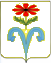 АДМИНИСТРАЦИЯ  МАЯКСКОГО  СЕЛЬСКОГО ПОСЕЛЕНИЯ  ОТРАДНЕНСКОГО  РАЙОНА ПОСТАНОВЛЕНИЕОт 01.12.2021					                                                   № 63пос. МаякОб изменении адреса домовладенияВ связи с упорядочением нумерации строений и жилых домовладений   в поселке Маяк по улице Дружбы, на основании статьи 6 Закона Краснодарского края от 5 ноября 2002 года №523-КЗ «Об основах регулирования       земельных          отношений     в          Краснодарском крае»п о с т а н о в л я ю:1. Присвоить адрес домовладению, расположенному по адресу Российская Федерация, Краснодарский край, Отрадненский район, пос. Маяк улица Дружбы № 4 кв.1  с земельным участком площадью 600 кв.м. с кадастровым номером 23:23:0802001:186 адрес: Российская Федерация, Краснодарский край, Отрадненский район, поселок Маяк улица Дружбы № 12 кв.2  2. Контроль за выполнением настоящего постановления оставляю за собой.3.Постановление вступает в силу со дня его подписания.Глава Маякского сельского поселения Отрадненского района                                                   А.М. БардаковПроект внесен и составлен:Начальник общего отдела 				                          Е.В. Полесская